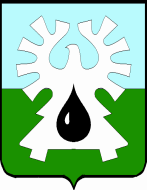 МУНИЦИПАЛЬНОЕ ОБРАЗОВАНИЕ ГОРОД УРАЙХАНТЫ- МАНСИЙСКИЙ АВТОНОМНЫЙ ОКРУГ - ЮГРАДУМА ГОРОДА УРАЙЗаседания постоянных комиссий:ПРОЕКТ ПОВЕСТКИСЕМНАДЦАТОГО ЗАСЕДАНИЯ ДУМЫ  ГОРОДА22 марта 2018 года                                                                                 09-00 час. 628285, микрорайон 2, дом 60 ,г. Урай, 	Ханты-Мансийский автономный округ-Югра,Тюменская область                           тел./факс (34676) 2-23-81                          E- mail: duma@uray.ru1. По социальной политике-14.03.2018 в 14.00 час.2. По нормотворчеству, вопросам городского развития и хозяйства-15.03.2018 в 14.00 час.3. По экономике, бюджету, налогам и муниципальной собственности-16.03.2018 в 14-15 час.4. Совещание депутатов по подготовке к 17-му заседанию Думы-20.03.2018 в 14-00 час.№№п/пНаименование вопросаКурирующая постояннаякомиссияО внесении изменений в устав города Урай.Докладчик: Мовчан Ольга Владимировна, начальник правового управления администрации города Урай.по нормотворчеству, вопросам городского развития и хозяйстваОб осуществлении взаимодействия администрации города Урай с молодежными организациями предприятий муниципального образования. Организация и осуществление мероприятий по работе с молодежью (старше 18 лет) в городском округе.Докладчик:В связи с поступившим письмом от главы города Урай рассматривается вопрос об его исключении из плана работы Думы на I полугодие 2018 года.по социальной политикеО реализации мероприятий приоритетного проекта «Формирование комфортной городской среды» (утв. Президиумом Совета при Президенте РФ протокол №5 от 18.04.2017)  в городе Урай. Докладчик: Парфентьева Алла Александровна, директор муниципального казенного учреждения «Управление градостроительства, землепользования и природопользования города Урай».по нормотворчеству, вопросам городского развития и хозяйстваОб организации деятельности муниципалитета по сбору, транспортированию, обработке, утилизации, обезвреживанию, захоронению твердых коммунальных отходов многоквартирных домов, а также частного сектора и садово-огороднических кооперативов.Докладчик: Лаушкин Олег Александрович, начальник муниципального казенного учреждения «Управление жилищно-коммунального хозяйства города Урай».по нормотворчеству, вопросам городского развития и хозяйстваОб изменениях в области обращения с твердыми коммунальными отходами при переходе на новую систему регулирования в соответствии с последними изменениями законодательства в этой сфере. Докладчик: Лаушкин Олег Александрович, начальник муниципального казенного учреждения «Управление жилищно-коммунального хозяйства города Урай».по нормотворчеству, вопросам городского развития и хозяйстваО контроле качества услуг ЖКХ.Докладчик: Лаушкин Олег Александрович, начальник муниципального казенного учреждения «Управление жилищно-коммунального хозяйства города Урай».по нормотворчеству, вопросам городского развития и хозяйстваО внесении изменений в бюджет городского округа город Урай на 2018 год и на плановый период 2019 и 2020 годов.О предложениях о внесении изменений в муниципальные программы на 2018 год.Докладчик: Хусаинова Ирина Валериевна, председатель Комитета по финансам администрации города Урай.по экономике, бюджету, налогам и муниципальной собственностиО награждении Почетной грамотой Думы города Урай.Докладчик: Александрова Галина Петровна, председатель комиссии по Регламенту, вопросам депутатской деятельности, этики и наградам.по Регламенту, вопросам депутатской деятельности, этики и наградамО награждении Благодарственным письмом Думы города Урай.Докладчик: Александрова Галина Петровна, председатель комиссии по Регламенту, вопросам депутатской деятельности, этики и наградам.по Регламенту, вопросам депутатской деятельности, этики и наградамО внесении изменений в План работы Думы города Урай на I полугодие 2018 года.Докладчик: Александрова Галина Петровна, председатель Думы города Урай.Разное.